Teachers’ notesCommunication									        News B1.2Communication					              					        News Activity 1: Following the News How often do you do the following? (1= always 2= usually 3= sometimes 4= rarely 5= never)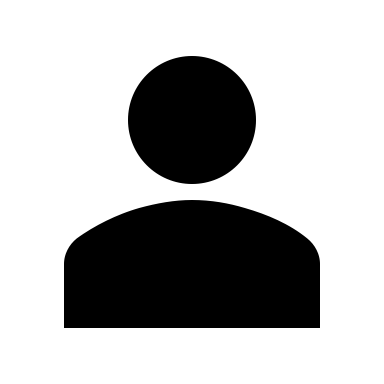 Watch the news on TV	     	Listen to the news on the radio		 Read a newspaper*Find out what’s happening from friends         	Follow the news on social media *printed or onlineHow similar or different is how you find out about current affairs to your partner?  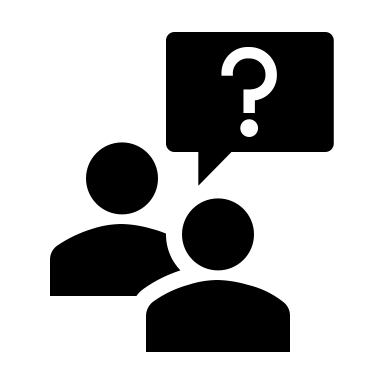 What do you think influences or has influenced the way you access or follow the news?Activity 2: What Interests Me...Read what five different young people have to say about the news. Complete the gaps with words in the box. There are more words than gaps.1.I’m only really interested in following ________________ news. What’s happening across the world doesn’t really affect me anymore but what’s going on where I live now does and that’s important to me. We have quite a few free papers in my area and you can pick them up at bus stops and train stations.     Israt2.To be honest I find what’s happening around the world really depressing so I just tend to glance at_________________ and that’s it as far as _____________news is concerned. 			         Nahida3.I’d rather not follow the news. Let’s face it there’s rarely any good news to report but I’m a bit of a film buff, so I do read a lot of____________ news. I love to know what’s going on in the world of film.         Geedai4.Some of my friends feel very strongly about how the country is being managed. They’re forever posting ___________ with links to the latest __________ news and events. As for me, I’m still finding it hard to accept that it’s ok to openly criticise the government here. We didn’t have freedom of speech in my country like people do here. I learn so much from reading what they post.				         Abigail5.Where I come from people rarely have strong internet access, so we rely on what’s printed in our ___________papers. By the time we read the news it’s hardly _____________ but it’s a way of finding out what’s happening in the country. Of course, it’s very different here most people I know prefer to follow what’s being said on social media. I do too but I find it hard to tell what is real news and what is __________ news.												     OlawumiCompare your answers with your partner. Do you have similar views to any of the people?Activity 3: A Class SurveyYou are going to find out more about how your classmates and people they know access the news here compared to other countries they may have lived in and what they think of current affairs.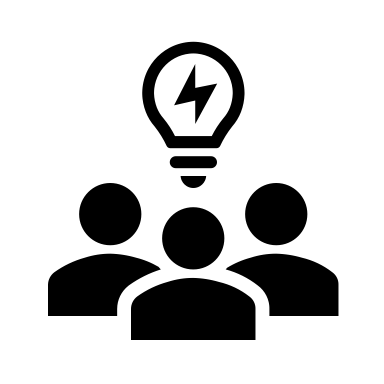 1.2.3.4.5.Activity 4: Reflection Discuss the following 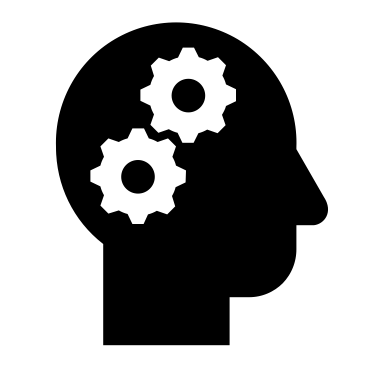 How important do you think it is to follow the latest news locally, regionally, nationally and internationally?How comfortable do you feel talking about the latest news? Do you feel free to say what you really think or not?How do you feel when people react angrily or negatively to what they read in the papers?How much do you know about the different newspapers and news channels where you live?Learning outcomes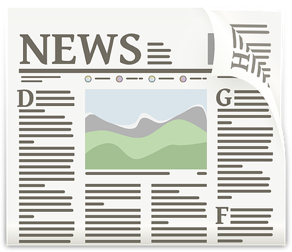 By the end of the lesson students will have: reviewed words associated with newswritten a set of survey questions and conducted a mini class surveyreflected on what people think of the news and how they access it where they live now compared to other countriesMaterialsStudent’s handout / PPT    All images taken from Pixabay.comTimeProcedureMaterials5minutesDisplay and clarify learning outcomes PPT10 minutesDisplay the latest headlines https://www.bbc.co.uk/news and find out what students know about the stories behind the headlines. Talk about which areas of news e.g., local/regional/national/ international interest you and what types of news stories you tend to follow e.g., economic, financial, political etc.Tell students you want them to think about how frequently they access the news and which medium they use to access it.Place students in pairs and encourage them to explain why they do or don’t access the news in these different ways and to think about what has influenced or influences the way they access the news.Conduct whole class feedback and focus on what has influenced students. If necessary, give examples of different influences e.g. family, religion, cultural background, governments etc.15 minutesTell students they are going to read what five different people have to say about the news and they have to fill in the gaps with words from the box. Point out that there are more words than they need.Place students in pairs to check their answers and allow them time to comment on what each person said and to consider if any of the people expressed views they also have.Conduct whole class feedback. [1. local 2. the headlines, international 3. entertainment 4. tweets, political 5. National, up-to-the-minute, fake]. Allow time for a discussion on freedom of speech and the rise in fake news on the internet.PPTActivity 120+minutesTell students you want them to find out more about how they and people they know access the news and view the news here and in other countries they have lived in. To do this they are going to conduct a mini survey and need to think of five questions to ask each other.Review what makes a good survey question e.g. closed questions or multiple-choice questions, asking one thing in each question etc.Place students in groups of 3 and allow them time to think of and write their questions. Each member of the group needs to write down their questions. Monitor and offer support as necessary.Once students are ready, place them in new groups to conduct their surveys. Keep group sizes small. After they have asked their questions, place students back in their original group so they can share and analyse their findings.Depending on time you may wish to have students produce a diagram to illustrate their findings which they can then present to the class.Alternatively ask each group to share what surprised them most about the results of their surveys and allow a discussion of these during feedback.PPTActivity 25-10 minutesConduct a plenary and ask students to share their answers to the questions. Take this opportunity to point which newspapers and news channels are considered the most reliable.PPTActivity 4Learning outcomesBy the end of the lesson, you will have:reviewed words associated with newswritten a set of survey questions and conducted a mini class surveyreflected on what people think of the news and how they access it where you live now compared to other countries    breaking                  celebrity	      entertainment              fake                the headlines        international         local      national        political	regional                     social media            tweets	             up-to-the-minute